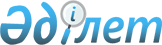 Аудандық мәслихаттың 2009 жылғы 20 желтоқсандағы № 17-2 "2010-2012 жылдарға арналған аудандық бюджеті туралы" шешіміне өзгерістер мен толықтырулар енгізу туралыАтырау облысы Жылыой аудандық мәслихатының 2010 жылғы 7 шілдедегі N 21-2 шешімі. Жылыой аудандық әділет департаментінде 2010 жылғы 20 тамызда N 4-2-140 тіркелді

      Қазақстан Республикасының 2001 жылғы 23 қаңтардағы № 148-ІІ "Қазақстан Республикасындағы жергiлiктi мемлекеттiк басқару және өзін-өзі басқару туралы" Заңының 6 бабының 1 тармағына және Қазақстан Республикасының Бюджет Кодексіне сәйкес, аудандық мәслихаттың XХІ сессиясы ШЕШIМ ЕТЕДІ:



      1. Аудандық Мәслихаттың 2009 жылғы 20 желтоқсандағы № 17-2 "2010-2012 жылдарға арналған аудандық бюджет туралы" шешіміне (мемлекеттік тіркеу саны 4-2-136, 4 наурыз 2010 жылғы № 10 "Кең Жылой" газетіне жарияланған; 3 ақпан 2010 жылғы № 18-3 "Аудандық мәслихаттың 2009 жылғы 20 желтоқсандағы № 17/2 "2010-2012 жылдарға арналған аудандық бюджет туралы" шешіміне өзгерістер мен толықтырулар енгізу туралы" шешімі, (мемлекеттік тіркеу саны 4-2-137, "Кең Жылой" газетінің 8 сәуір 2010 жылғы № 15 санында жарияланған),аудандық мәслихаттың 2010 жылғы 6 сәуірдегі № 19-2 "Аудандық Мәслихаттың 2009 жылғы 20 желтоқсандағы № 17-2 "2010-2012 жылдарға арналған аудандық бюджет туралы" шешіміне өзгертулер мен толықтырулар енгізу туралы" шешімі (мемлекеттік тіркеу саны 4-2-139), "Кең Жылой" газетіне 20 мамыр 2010 жылғы № 21 санында жарияланды), төмендегідей өзгерістер мен толықтырулар енгізілсін:

      1-тармақтағы:

      "17 226 443" деген цифрлар "17 250 443" деген цифрлармен ауыстырылсын;

      "16 326 236" деген цифрлар "16 329 661" деген цифрлармен ауыстырылсын;

      "17 547 084" деген цифрлар "17 571 084" деген цифрлармен ауыстырылсын;

      "737 038" деген цифрлар "784 792" деген цифрлармен ауыстырылсын;

      Көрсетілген шешімге 1, 2 қосымшалар осы шешімге 1, 2, қосымшаларға сәйкес редакцияда берілсін.



      2. Қазақстан Республикасының Бюджет кодексіне сәйкес осы шешім 2010 жылдың 1 қаңтарынан бастап қолданысқа енгізіледі.       Аудандық Мәслихаттың      XХІ cессиясының төрағасы                       А. Ғабдуллин       Аудандық мәслихаттың хатшысы                   М. Кенғанов

Жылыой аудандық мәслихатының 

2010 жылғы 7 шілдедегі № 21-2

шешіміне 1 қосымша     Аудандық мәслихаттың    

2009 жылғы 20 желтоқсандағы

№ 17-2 шешіміне 4 қосымша            2010 жылғы нақтыланған бюджет

Жылыой аудандық мәслихатының

2010 жылғы 7 шілдедегі № 21-2

шешіміне 2 қосымша     Аудандық мәслихаттың    

2009 жылғы 20 желтоқсандағы

№ 17-2 шешіміне 4 қосымша        Қаладағы аудан, аудандық маңызы бар қаланың, кенттің,       ауылдың, (селоның), ауылдық (селолық) округтің әкiмi

      аппаратын қаржыландыру мөлшері                                    мың теңгекестенің жалғасы                                                     мың теңге
					© 2012. Қазақстан Республикасы Әділет министрлігінің «Қазақстан Республикасының Заңнама және құқықтық ақпарат институты» ШЖҚ РМК
				Санаты

   Сыныбы

       Ішкi сыныбы

                                АтауыСанаты

   Сыныбы

       Ішкi сыныбы

                                АтауыСанаты

   Сыныбы

       Ішкi сыныбы

                                АтауыСанаты

   Сыныбы

       Ішкi сыныбы

                                АтауыСомасы, 

мың теңгеI. Кірістер17 250 4431Салықтық түсiмдер16329661.01Табыс салығы12492942Жеке табыс салығы 1249294.03Әлеуметтік салық10239951Әлеуметтік салық1023995.04Меншiкке салынатын салықтар139473161Мүлікке салынатын салықтар 137366633Жер салығы530634Көлік құралдарына салынатын салық 1568005Біріңғай жер салығы790.05Тауарларға, жұмыстарға және қызметтерге салынатын iшкi салықтар1027522Акциздер85353Табиғи және басқа да ресурстарды пайдаланғаны үшін түсетін түсімдер761984Кәсіпкерлік және кәсіби қызметті жүргізгені үшін алынатын алымдар18019.08Заңдық мәндi iс-әрекеттердi жасағаны және (немесе) оған уәкiлеттiгi бар мемлекеттiк органдар немесе лауазымды адамдар құжаттар бергені үшін алынатын мiндеттi төлемдер63041Мемлекеттік баж63042Салықтық емес түсiмдер56395.01Мемлекеттік меншiктен түсетiн кірістер147665Мемлекет меншігіндегі мүлікті жалға беруден түсетін кірістер 97669Мемлекеттік меншіктен түсетін басқа да кірістер5000.02Мемлекеттiк бюджеттен қаржыландырылатын мемлекеттiк мекемелердiң тауарларды (жұмыстарды, қызметтерді) өткiзуiнен түсетiн түсiмдер3061Мемлекеттiк бюджеттен қаржыландырылатын мемлекеттiк мекемелердiң тауарларды (жұмыстарды, қызметтерді) өткiзуiнен түсетiн түсiмдер306.03Мемлекеттiк бюджеттен қаржыландырылатын мемлекеттiк мекемелер ұйымдастыратын мемлекеттiк сатып алуды өткiзуден түсетiн ақша түсiмдерi401Мемлекеттiк бюджеттен қаржыландырылатын мемлекеттiк мекемелер ұйымдастыратын мемлекеттiк сатып алуды өткiзуден түсетiн ақша түсiмдерi40.04Мемлекеттiк бюджеттен қаржыландырылатын, сондай-ақ Қазақстан Республикасы Ұлттық банкiнiң бюджетiнен (шығыстар сметасынан) ұсталатын және қаржыландырылатын мемлекеттiк мекемелер салатын айыппұлдар, өсiмпұлдар, санкциялар, өндiрiп алулар386631Мұнай секторы ұйымдарынан түсетін түсімдерді қоспағанда, мемлекеттiк бюджеттен қаржыландырылатын, сондай-ақ Қазақстан Республикасы Ұлттық банкiнiң бюджетiнен (шығыстар сметасынан) ұсталатын және қаржыландырылатын мемлекеттiк мекемелер салатын айыппұлдар, өсiмпұлдар, санкциялар, өндiрiп алулар38663.06Басқа да салықтық емес түсiмдер26201Басқа да салықтық емес түсiмдер26203Негiзгi капиталды сатудан түсетiн түсiмдер79595.03Жердi және материалдық емес активтердi сату795951Жердi сату765082Материалдық емес активтерді сату30874Трансферттердің түсiмдері784 792.02Мемлекеттiк басқарудың жоғарғы тұрған органдарынан түсетiн трансферттер784 7922Облыстық бюджеттен түсетiн трансферттер784 7928Бюджет қаражаттарының пайдаланылатын қалдықтары320 641.01Бюджет қаражаты қалдықтары320 6411Бюджет қаражатының бос қалдықтары320 641V. Бюджет тапшылығы (профициті)-5 353VI. Бюджет тапшылығын қаржыландыру (профицитін пайдалану)53537Қарыздар түсімі 5353.01Мемлекеттік ішкі қарыздар53532Қарыз алу келісім-шарттары5353Бағдарламалардың коды  Бюджеттік бағдарламалардың атауыБағдарламалардың коды  Бюджеттік бағдарламалардың атауыМемлекеттік органдардың атауыМемлекеттік органдардың атауыМемлекеттік органдардың атауыМемлекеттік органдардың атауыБағдарламалардың коды  Бюджеттік бағдарламалардың атауыБағдарламалардың коды  Бюджеттік бағдарламалардың атауыҚұлсары қаласы әкіміҚосшағыл Жаңа-Қаратон Ақкизтоғай 123001Қаланың, ауылдың, (селоның), ауылдық (селолық) округтің әкiмi аппаратының қызметін қамтамасыз ету2045810461120608570123023Мемлекеттік органдарды материалдық техникалық жарақтандыруМемлекеттік органдарды материалдық техникалық жарақтандыру120270120123004Мектепке дейінгі тәрбие ұйымдарын қолдау200187123003Мұқтаж азаматтарға үйінде әлеуметтік көмек көрсету126646231174123008Елді мекендерде көшелерді жарықтандыру242849200500123009Елді мекендердің санитариясын қамтамасыз ету42316300035002500123011Елді мекендерді абаттандыру және көгалдандыру22817Барлығы322726142042620411690Бағдарламалардың коды   Бюджеттік бағдарламалардың атауыБағдарламалардың коды   Бюджеттік бағдарламалардың атауыМемлекеттік органдардың атауыМемлекеттік органдардың атауыМемлекеттік органдардың атауыМемлекеттік органдардың атауыБағдарламалардың коды   Бюджеттік бағдарламалардың атауыБағдарламалардың коды   Бюджеттік бағдарламалардың атауыҚара-арна Жем селолық МайкөмгенБарлығы123001Қаланың, ауылдың, (селоның), ауылдық (селолық)округтің әкiмi аппаратының қызмет!н қамтамасыз ету94009666851079125123023Мемлекеттік органдарды материалдық техникалық жарақтандыру120120120870123004Мектепке дейінгі тәрбие ұйымдарын қолдау200187123003Мұқтаж азаматтарға үйінде әлеуметтік көмек көрсету57056315594123008Елді мекендерде көшелерді жарықтандыру50060035084123009Елді мекендердің санитариясын қамтамасыз ету25002500200058316123011Елді мекендерді абаттандыру және көгалдандыру22817Барлығы130901344910630411993